ЗАТВЕРДЖЕНО Наказ Міністерства розвитку громад, територій та інфраструктури України23 червня 2023 року № 535ЗРАЗОК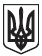 УКРАЇНАСВІДОЦТВО ФАХІВЦЯ ПРО ОЗНАЙОМЛЮВАЛЬНУ ПІДГОТОВКУ З ПИТАНЬ ОХОРОНИ СУДНА№ _______ВИДАНО НА ПІДСТАВІ ПОЛОЖЕНЬ МІЖНАРОДНОЇ КОНВЕНЦІЇ ПРО ПІДГОТОВКУ І ДИПЛОМУВАННЯ МОРЯКІВ ТА НЕСЕННЯ ВАХТИ 1978 РОКУ, З ПОПРАВКАМИЗаклад з підготовки моряків________________________________________________, схвалений Адміністрацією судноплавства, засвідчує, що _______________________________________________________________________________, пройшов курс підготовки з ознайомлення з питань безпеки та підготовку/інструктаж в області обізнаності про охорону відповідно до положень правила VІ/6, пункт 1 зазначеної Конвенції, з поправками, та національних вимог і відповідає стандарту компетентності визначеному в розділі А-VІ/6, пункти 1-4 Кодексу з підготовки і дипломування моряків та несення вахти. Дата народження власника: _______Дата видачі: ____________________          Дійсний до : ____________________Печатка закладу з підготовки моряків                       (за наявності)                                               ____________________________                                                                                                    (підпис власника свідоцтва) Оригінал цього свідоцтва повинен згідно з пунктом 11 правила I/2 Конвенції знаходитися на судні, доки його власник працює на цьому судні.зворотний бікUKRAINECERTIFICATE OF PROFICIENCY 
IN FAMILIARIZATION TRAINING ON SHIP SECURITY ISSUES№ _______ISSUED UNDER THE PROVISIONS OF THE INTERNATIONAL CONVENTION ON STANDARDS OF TRAINING, CERTIFICATION AND WATCHKEEPING FOR SEAFARERS, 1978, AS AMENDEDThe Seafarers` Training Institution____________________________________________________, approved by the Shipping Administration, that 
________________________________________________________________________________ has completed the security-related familiarization and security-awareness training or instruction in accordance with the provisions of the regulation VІ/6, paragraph 1 of the above Convention, as amended, and national requirements and has been found meeting the standard of competence specified in section A-V/6, paragraph 1-4 of the Seafarers Training, Certification and Watchkeeping Code.Date of birth of the holder ____________Date of issue: ______________________         Valid until: ________________________The original of this certificate must be kept available in accordance with regulation I/2, paragraph 11 of the Convention while its holder is serving on a ship.Фотографія власника свідоцтва________________________________ (посада, власне ім’я, прізвище та                  підпис посадової особи закладу з підготовки моряків)Автентичність та дійсність цього документа відповідно до інформації у Державному реєстрі документів моряків можуть бути перевірені за допомогою унікального QR коду або електронною поштою _______.                                    Унікальний QR кодPhotograph of the holder of certificate___________________________________(Capacity, full name and signature of the official representative of Institution)Seal of the Seafarers` Training Institution(if available)_____________________________________       (Signature of the holder of the certificate)The authenticity and validity of this document, according to information of the State Register of Seafarers’ Documents can be verified by QR code or by e-mail                                 Unique QR codeНачальник Управління морського та річкового транспорту                           Ярослав ІЛЯСЕВИЧ